103. Науки про Землю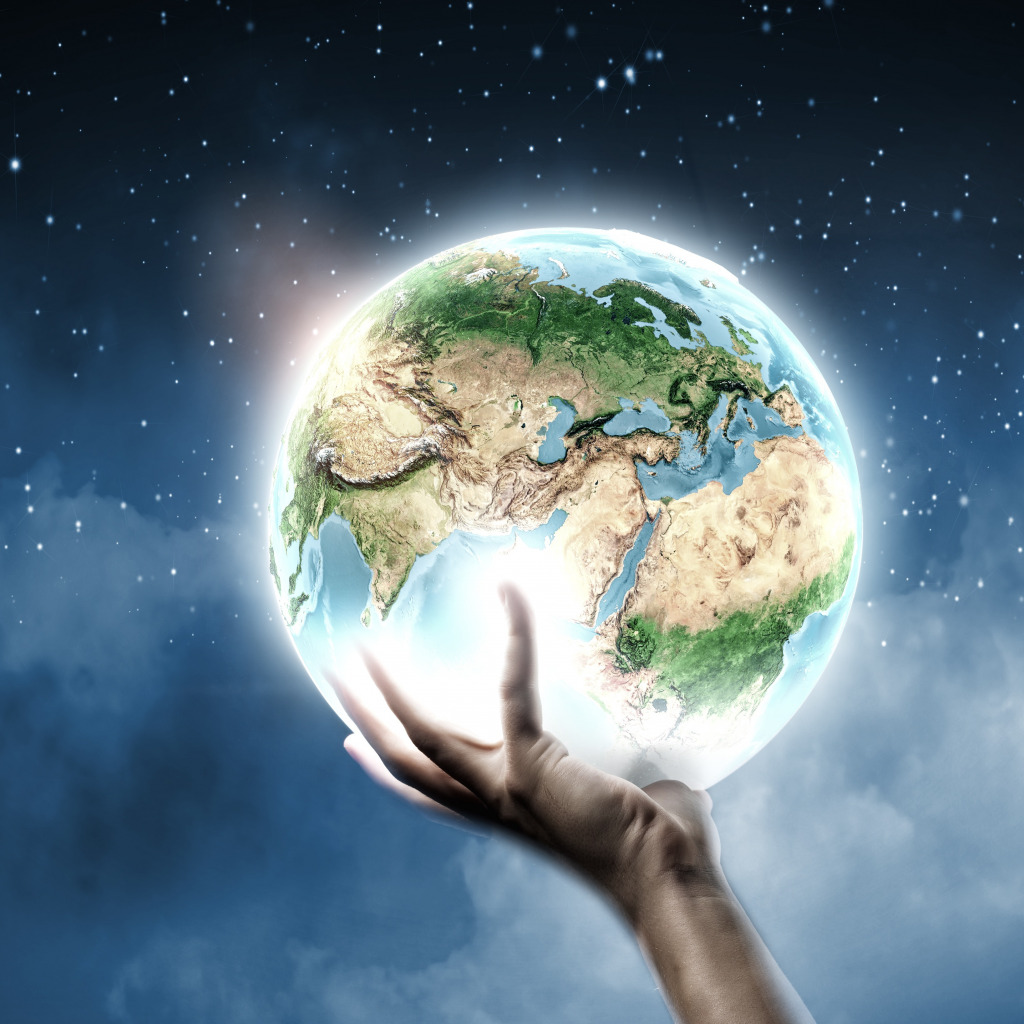 Поступ української освіти і науки до європейських стандартів розкриває перед молодими людьми нові перспективи і можливості. Сучасна європейська і світова класифікація наук включає нову для України галузь – «Earth and Planetary science», яка на вітчизняних теренах впродовж останніх 80 років була розпорошена між географією і геологією. Лише за 2017 рік провідними американськими університетами на дослідження з наук про Землю було виділено понад 1000 грантів, близько 20 з яких вибороли українські школярі і студенти.Всеохопний погляд на нашу рідну Землю допоможе людству знайти вихід з низки сучасних криз (екологічної, демографічної, ресурсної). Сьогодні всього декілька вишів України готують фахівців зі спеціальності «Науки про Землю», серед яких Уманський національний університет  садівництва.Науки про Землю – це комплекс наук, які вивчають Землю, її природні властивості, людство та результати його господарської діяльності. Але це також науки, які вивчають і інші планети для можливої їх колонізації в майбутньому.  Наш великий співвітчизник Юрій Кондратюк не встиг здійснити свою мрію – завоювання космічних просторів. Наш сучасник Ілон Маск продовжив його справу і вже сьогодні готує експедицію на Марс з метою його колонізації.Лише у Кіровоградській області два з трьох в Україні (поки що неосвоєних) родовищ літію – металу, з якого виготовлятимуть акумулятори для найсучасніших електромобілів «Тесла», ноутбуків і смартфонів. Лише в Україні найбільший світовий масив чорноземів – найродючіших у світі земель, подальше використання яких можуть здійснювати лише фахівці з комплексною підготовкою і широким світоглядом.Саме таких фахівців готують в Уманському національному університеті садівництва, де впродовж кількох десятиліть напрацьовані багаті традиції наукової підготовки екологів, ландшафто- і ґрунтознавців, спеціалістів з заповідної справи.Такі випускники працюють:- в геологічних та геолого-розвідувальних партіях;- в проектно-пошукових та науково-дослідних установах;- в галузі охорони навколишнього середовища;- в картографічній сфері та землеустрої.Після закінчення навчання випускники отримують диплом міжнародного зразка, який дає можливість або продовжити навчання в найкращих європейських закладах освіти, або знайти престижно роботу за основним фахом.